CLEARVIEW BOARD OF EDUCATIONREGULAR MEETINGFEBRUARY 12, 20246:30 P.MAGENDAI.	CALL TO ORDERII.	PLEDGE OF ALLEGIANCEIII. ROLL CALLKoziura	Post	Sutton	Echko	Mielcarek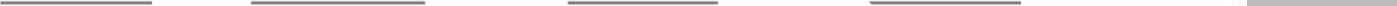 Iv. EXECUTIVE SESSIONRESOLUTION 2024-23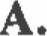 Pursuant to Ohio Revised Code Section 121.22(G)(l), that the Board enter in to Executive Session to discuss matters which are the subject of pending or imminent court action.Moved	Seconded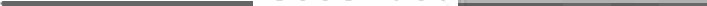 Koziura	Post	Sutton	Echko	Mielcarek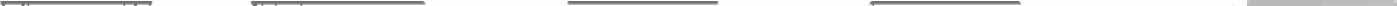 Passed	Defeated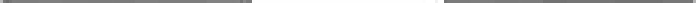 That the Board exit the Executive Session.APPROVAL OF AGENDA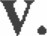 RESOLUTION 2024-24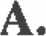 That the Board approve the February 12, 2024, agenda as presented.Moved	Second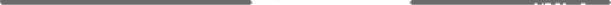 Koziura	Post	Sutton	Echko	Mielcarek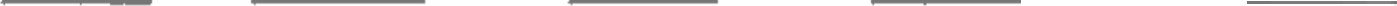 Passed	Defeated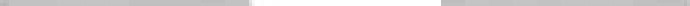 RECOGNITION OF VISITORS AND HEARING OF THE PUBLIC ON AGENDA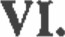 ITEMS ONLY. (Please see Public Participation at Board Meetings.)VII. APPROVAL OF THE MINUTESA. 	RESOLUTION 2024-25That the minutes of the Special Board Meeting/Work Session held on January 29, 2024, at 9:00 a.m. be approved as submitted.Moved	Second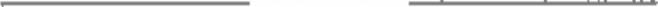 Koziura	Post	Sutton	Echko	Mielcarek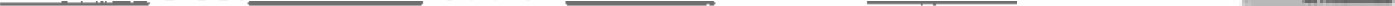 Passed	Defeated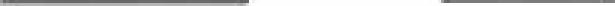 VIII. TREASURER AND BUSINESS REPORTSA. RESOLUTION 2024-26That the Board approve the following as recommended by the Treasurer:l .	Accept the financial reports, bank reconciliations and check registers for the month of	January 2024.	EXHIBIT IApprove E-rate filing services through Vinson at a cost of $3,000.00 per year for the terms 2024-2025, 2025-2026, and 2026-2027 as outlined in Quote #641, dated 02-05-24.EXHIBIT IIApprove the agreement with Industrial Appraisal Company for an annual updating of property inventory, insurable values and accounting cost record in the amount of $575.00 for the period ending June 30, 2023. 					EXHIBIT IIIApprove the resolution to employ ACH and electronic transactions with the Lorain County Auditor for the purpose of financial safety and security as well as realizing transaction efficiency.								EXHIBIT IVApprove the appointment of the Treasurer to serve as the designee of the Board ofEducation and the Superintendent for the purpose of attending the Ohio Open MeetingsTraining, also known as Public Records Training, to meet the requirements of ORC 109.43 (B),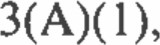 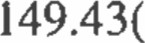 Whereas, all state and local government officials or their designees must attend a threehour public records training program during each term of elective office during which the official serves, and whereas, the training must be developed and certified by the Ohio Attorney General's Office, and presented either by the Ohio Attorney General 's Office or an approved entity with which the Attorney General's Office contracts, andWhereas, the Attorney General shall ensure that the training programs and seminars are accredited by the Commission on Continual Legal Education established by the Supreme Court, therefore be itResolved, that this Board of Education Authorizes the Treasurer of the Clearview Local School District to serve as designee for the aforementioned purpose for the following public officials in accordance with ORC 109.43(A)(l), 109.43(B), 149.43(E)(l).Patricia EchkoMichael PostThat the Board Approve the (MOU) Memorandum of Understanding between LorainCounty Community College and Clearview Local School District regarding the College	Credit Plus Program 2024-2025.	EXHIBIT VApprove the 2024-2025 quote for school nursing services, both RN = 18 hours at $54.00 per hour and LPN = 67.5 hours at $40.00 per hour plus a 7% administrative fee totaling $9,253.00, from the Lorain County Public Health Department at a total cost of	$ 141 ,445.00.	EXHIBIT VIApprove the settlement and release agreement by and between the Clearview Local School District Board of Education and Brian M. Ames, Case No. 23-CV-210509 to include revision to Board Policy BDDA.Approve transferring a remaining cash balance of $450.00 from the Class of 2023 (200 9383] as a gift to the Class of 2024 [200-9384] resulting from a cancelled encumbrance.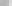 EXHIBIT VIIMoved	Seconded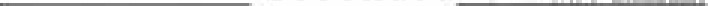 Koziura	Post	Sutton	Echko	Mielcarek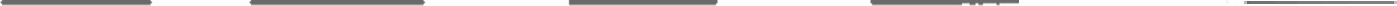 Passed	Defeated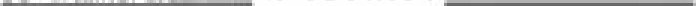 COMMUNICATIONS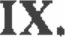 x.	BOARD MEMBER REPORTSDelegate to OSBA Koziura, EchkoJ.V.S. Board Member MielcarekEducational Foundation Post, EchkoCurriculum Echko, PostOLD BUSINESS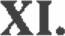 RESOLUTION 2024-27Correct language within the Non-Union Personnel Benefit Package to reflect the following:Section Ill, paragraph HRetirement-Administrators, Supervisors, Central Office Currently reads:Full Board-paid Employee share with pick-up in the STRS or SERS retirement plan.Effective 7/1/2012, all current classified office staff will be grandfathered in regards to pick-up on the pick-up.Should read:Full Board-paid Employee share with pick-up and pick-up on the pick-up in the appropriate STRS or SERS retirement plan.Moved	Seconded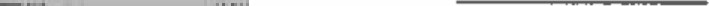 Koziura	Post	Sutton	Echko	Mielcarek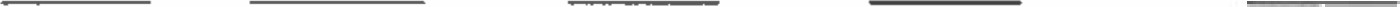 Passed	Defeated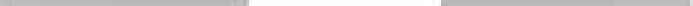 RESOLUTION 2024-28RetirementKim Y. Smith, Bus Driver/Cook's Helper, effective May 31, 2024.(Original Date was June 6, 2024 as indicated in Resolution 2024-16)Moved	Seconded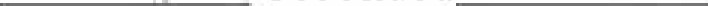 Koziura	Post	Sutton	Echko	Mielcarek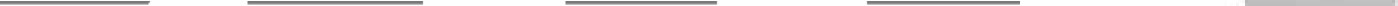 Passed	Defeated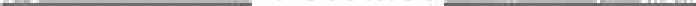 Xll. NEW BUSINESSA. RESOLUTION 2024-29That the Board approve the following personnel actions for the 2023-2024 school year, as stated, in accordance with board policy and/or the negotiated agreements to which the actions apply, as recommended by the Superintendent.CERTIFIEDClearview Academy TeachersTo be paid at the Tutor rate as neededJacob WardRetirementSabrina Lilly, Kindergarten, Vincent Elementary School, effective 7/1/2024.SupplementalCLASSIFIEDCharles Brown, "As-Needed" Personal Attendant, 6.5 hours per day, effective 1/16/2024.Rachel Dickey, "As-Needed" Personal Attendant, 6.5 hours per day, effective 1/23/2024.Bianca Graham, Lunch Monitor, Durling Middle School, 2.5 hours per day, effective 1/29/2024.Maylin Jasper, Lunch Monitor, Durling Middle School, 2.5 hours per day, effective 2/5/2024Sasha Walker, Cleaner, Clearview High School, 5.0 hours per day, effective 1/19/2024.Yalisvette Colon, Cleaner, Vincent Elementary School, 5.0 hours per day, effective 2/1/2024.Damita Lovett, Morning Latchkey, Durling Middle School, 1.5 hours per day, effective 1/29/2024.Classified SubstituteMadalyn Casper	DMS MonitorKyla Kyles	DMS MonitorMatilde Cabon			VES Monitor Ronald Flowers			CleanerSupplementalMS Head 7th Grade Boys Basketball Coach	Jacob KileTrack HS Assistant Coach	Mark WaldenSoftball HS Assistant Coach	Tonja HannibalBB HS Boys Assistant Coach	Jeff GantzResignationRachel Dickey, Latchkey/Lunch Monitor, Vincent Elementary School, effective 1/19/2024. Lisa Myers, Lunch Monitor, Durling Middle School, effective 1/29/2024.Moved	Seconded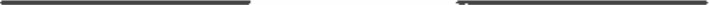 Koziura	Post	Sutton	Echko	Mielcarek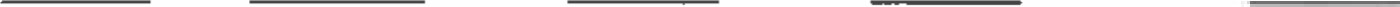 Passed	Defeated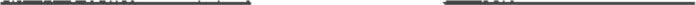 RESOLUTION 2024-30That the Board recognize Giles Brown Ill, Transportation Supervisor of the Year. awarded by the Ohio Association of School Business Officials.Moved	Seconded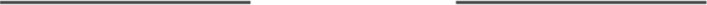 Koziura	Post	Sutton	Echko	Mielcarek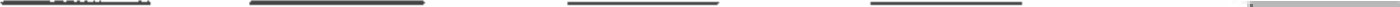 Passed	Defeated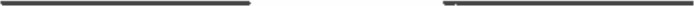 RESOLUTION 2024-31That the board approve the proposed calendars for the 2024-2025, 2025-2026, and 2026-2027 school year.									EXHIBIT VIIIMoved	Seconded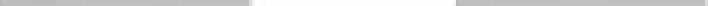 Koziura	Post	Sutton	Echko	Mielcarek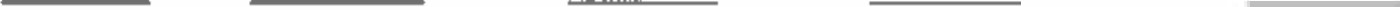 Passed	Defeated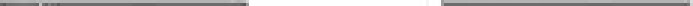 RESOLUTION 2024-32Authorize membership into the Ohio High School Athletic Association whereas, Clearview agrees to abide by the rules and regulations of the Ohio High School Athletic Association for the 2024-2025 school year.								EXHIBIT IXMoved	Seconded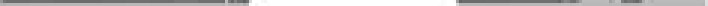 Koziura	Post	Sutton	Echko	Mielcarek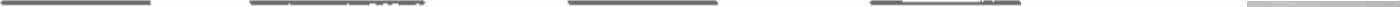 Passed	Defeated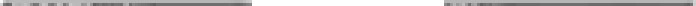 RESOLUTION 2024-33That the Board approve the second reading for the Notification of Meeting Policy BDDA.EXHIBIT XMoved	Seconded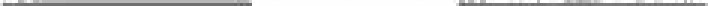 Koziura	Post	Sutton	Echko	Mielcarek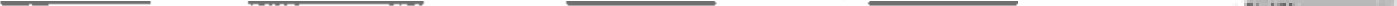 Passed	Defeated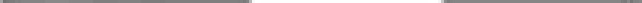 RESOLUTION 2024-34That the following actions be approved upon recommendation of the Superintendent and/orTreasurer:l. Accept the following donations:Sharol and John Kniepper donated $50.00 in memory of Robert Post.M. J. Griffith Paving, Inc. donated $100.00 in memory of Robert Post.Kenneth E. & Jonelle M. Potts donated $20.00 in memory of Robert Post.Laura L. Post donated $50.00 in memory of Robert Post.Clark & Post Architects, Inc. donated $500.00 in memory of Robert Post.Jim Ross & Dee Camp donated $100.00 in memory of Robert Post.Rich & Sharon Strong donated $20.00 in memory of Robert Post.Moved	Seconded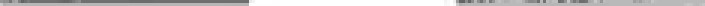 Koziura	Post	Sutton	Echko	Mielcarek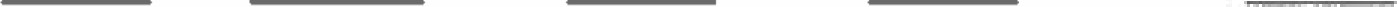 Passed	Defeated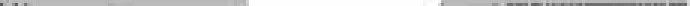 XIII. SUPERINTENDENT'S REPORTXIV. HEARING OF PUBLIC ON NONAGENDA ITEMS (See Public Participation at Board Meetings.)XV.QUESTIONS & COMMENTS FROM THE BOARDA. RESOLUTION 2024-35Approve the settlement and release agreement by and between the Clearview Local School District Board of Education and Brian M. Ames, Case No. 23-CV-210509.Moved	Seconded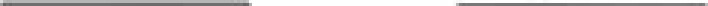 Koziura	Post	Sutton	Echko	Mielcarek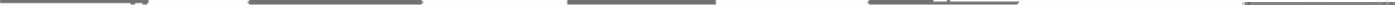 Passed	Defeated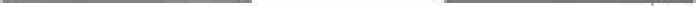 XVI. ADJOURNMENTA. RESOLUTION 2024-36That the regular Board meeting of February 12, 20249 be adjourned.Moved	Seconded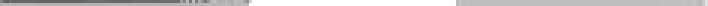 Koziura	Post	Sutton	Echko	Mielcarek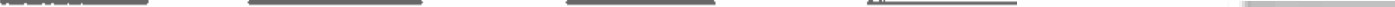 Passed	Defeated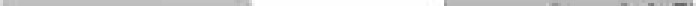 Wrestling MS Assistant CoachMiles JonesTrack HS Head CoachScott SlobodaTrack HS Assistant CoachPaula PhillipsTrack HS Assistant CoachJason SteadmanSoftball HS Head CoachMark MajorasSoftball HS Assistant Coach (.5)Miles JonesTrack MS Head CoachJason ChristensenTrack MS Assistant CoachPat Bray